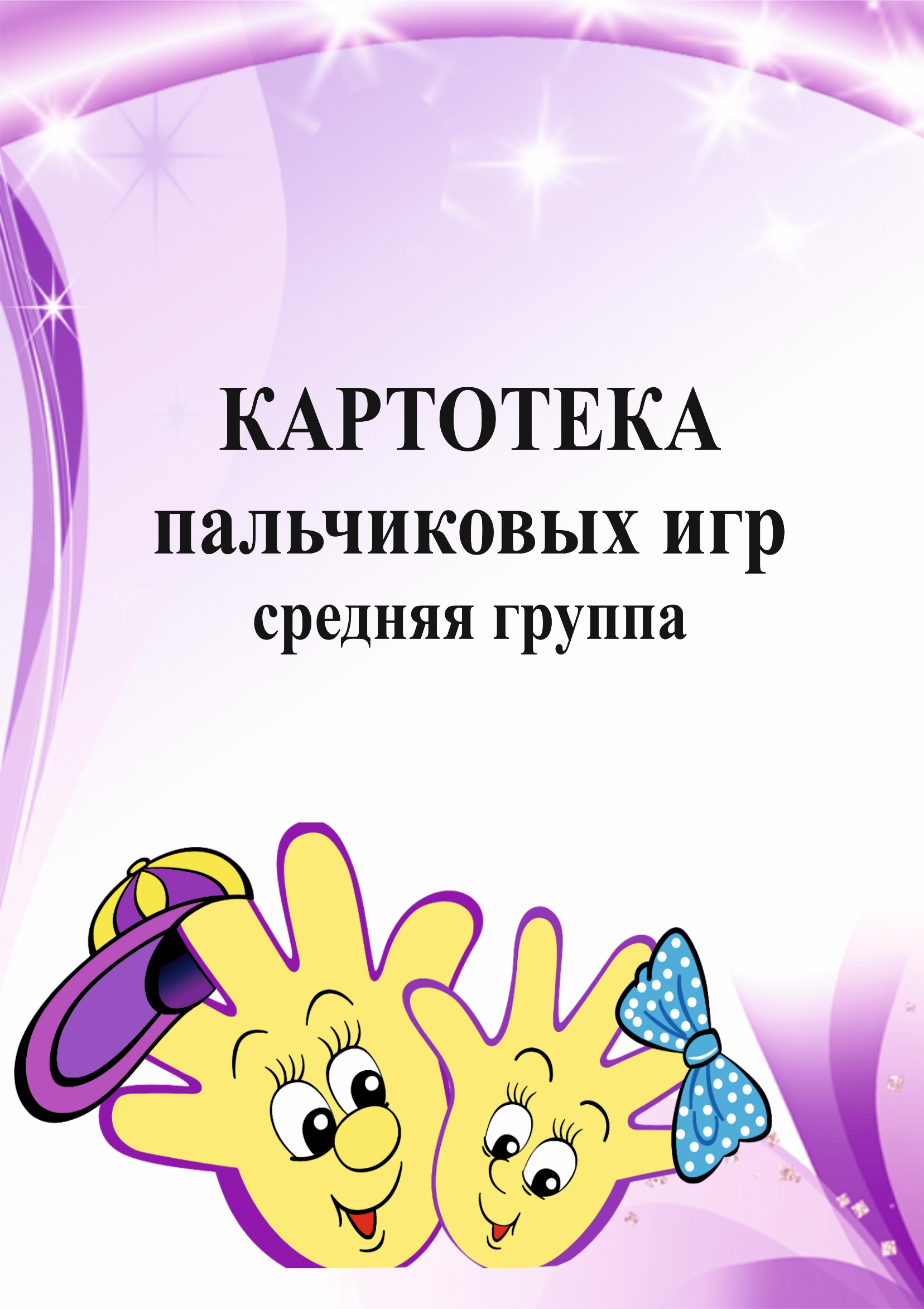                                                «Перелетные птицы»Тили-тели, тили-тели -С юга птицы прилетели!Скрещивают большие пальцы, машут ладошками.Прилетел к нам скворушка -Серенькое перышко.Жаворонок, соловейТоропились: кто скорей?Цапля, лебедь, утка, стриж,Аист, ласточка и чиж -Поочередно сгибают пальцы на обеих руках, начиная смизинца левой руки.Все вернулись, прилетели,Снова, скрестив большие пальцы, машут ладошками.Песни звонкие запели!Указательным и большим пальцами делают клюв –«птицы поют».
«Хлеб»Муку в тесто замесили,Сжимают и разжимают пальчики.А из теста мы слепили:Прихлопывают ладошками, «лепят».Пирожки и плюшки,Сдобные ватрушки,Булочки и калачи -Всё мы испечем в печи.Поочередно разгибают пальчики, начинаяс мизинца.Обе ладошки разворачивают вверх.Очень вкусно!«Подводный мир»Посмотри скорей вокруг!Делают ладошку у лба «козырьком».Что ты видишь, милый друг?Приставляют пальцы колечками у глаз.Здесь прозрачная вода.Плывет морской конек сюда.Вот медуза, вот кальмар.А это? Это рыба-шар.А вот, расправив восемь ног,Гостей встречает осьминог.Разгибают пальцы из кулачка, начиная с мизинца.«Фруктовая ладошка»Этот пальчик - апельсин,Он, конечно, не один.Этот пальчик - слива,Вкусная, красивая.Этот пальчик - абрикос,Высоко на ветке рос.Этот пальчик - груша,Просит: «Ну-ка, скушай!»Этот пальчик - ананас,Поочередно разгибают пальчики из кулачка,начиная с большого.Фрукт для вас и для нас.                Показывают ладошками вокруг и на себя.«Овощи»У девчушки ЗиночкиОвощи в корзиночке:Дети делают ладошки «корзинкой».Вот пузатый кабачокПоложила на бочок,Перец и морковкуУложила ловко,Помидор и огурец.Сгибают пальчики, начиная с большого.Наша Зина - молодец!Показывают большой палец.«Дом и ворота»На поляне дом стоит,«Дом» изобразить   двумя руками, крышу дома — пальцы левой и правой рук соприкасаются друг с другом.Ну а к дому путь закрыт.Правая и левая руки повернуты ладонями к себе,средние пальцы с соприкасаются друг с другом, большие пальцы — вверх («ворота»).Мы ворота открываем,Ладони разворачиваются параллельно друг другу.В этот домик приглашаем.«Засолим капусту»Мы капусту рубим,        Резкие движения прямыми кистями рук вверх и вниз.Мы морковку трем,Пальцы рук сжаты в кулаки, движения кулаков к себе и от себя.Мы капусту солим,Движение   пальцев, имитирующих посыпание, солью из щепотки.Мы капусту жмем.Интенсивное сжимание пальцев рукв кулаки.Разгибают пальцы из кулачка, начиная с мизинца«Зимние забавы»Что зимой мы любим делать?В снежки играть, на лыжах бегать,На коньках по льду кататься,Вниз с горы на санках мчаться.Поочередно соединяют большой палец с остальными.Новогодние игрушкиПраздник приближается,Елка наряжается.По поднимают руки вверх «к макушке елки» и, опуская вниз, разводятв стороны.Мы развешали игрушки:Бусы, шарики, хлопушки.Поочередно соединяют большой палец с остальными.А здесь фонарики висят,Блеском радуют ребят.Крутят ладошками в воздухе - «фонарики».«Мышка»Выполнение действий в соответствии с содержанием стихотворенийМышка зернышко нашлаИ на мельницу снесла. Намолола там муки,Испекла всем пирожки:Мышонку — с капустой,Мышонку — с картошкой, Мышонку — с морковкой, Мышонку — с морошкой. Для большого толстякаВсе четыре пирожка:С капустой, с картошкой,С морковкой, с морошкой.«Птички зимой»Прилетайте, птички!(«Зовущие» движения пальцами обеих рук)Сала дам синичке.(«Режущие движения» одной ладони по другой)Приготовлю крошки,(Пальцы щепоткой – «крошить» хлеб)«По грибы»Раз, два, три, четыре, пять, 
Мы идём грибы искать! 
Этот пальчик в лес пошёл, 
Этот пальчик гриб нашёл. 
Этот пальчик чистить стал. 
Этот пальчик всё съел, 
Оттого и потолстел. 
(попеременно сгибать пальцы, начиная с мизинца«Осень»ВЕТЕР ПО ЛЕСУ ЛЕТАЛ,Дети делают кистями плавныедвижения вперед – к груди.ВЕТЕР ЛИСТИКИ СЧИТАЛ:ВОТ ДУБОВЫЙ,Поочередно загибают пальцы на руке.ВОТ КЛЕНОВЫЙ,ВОТ РЯБИНОВЫЙ РЕЗНОЙ,ВОТ С БЕРЕЗКИ – ЗОЛОТОЙ,ВОТ ПОСЛЕДНИЙ ЛИСТ С ОСИНКИВЕТЕР БРОСИЛ НА ТРОПИНКУ.Встряхивают кистями рук.«Комнатные растения»На окно скорее глянь:Здесь у нас цветет герань.А здесь красавец бальзамин,Амариллис рядом с ним.Фуксия, бегония -Сгибают пальцы в кулачок, начиная с мизинца.Мы все названья помним!Раскрывают ладошку.Мы взрыхлим цветы, польем,Пошевеливают опущенными вниз пальцами.Пусть подрастают день за днем!О           Обе ладошки соединяют «бутоном», поднимают над головой и        раскрывают «цветком».«Сказки»Будем пальчики считать,Будем сказки называть:Вытягивают руки вперед, играя пальчиками.Эта сказка - «Теремок».Эта сказка - «Колобок».Эта сказка - «Репка»:Про внучку, бабку, дедку.Поочередно касаются большим пальцем остальных, начиная с указательного.«Волк и семеро козлят» -Этим сказкам каждый рад!Показывают большой палец.«Посуда»Девочка Иринка порядок наводила.Показывают большой палец.Девочка Иринка кукле говорила:«Салфетки должны быть в салфетнице,Масло должно быть в масленке,Хлебушек должен быть в  хлебнице,А соль? Ну, конечно, в солонке!»Поочередно соединяют большой палец с остальными«Стирка»Постираю чисто, с толкомРубашку, кофту и футболку,Свитерок и брюки -Делают движения кулачками, имитирующие стирку. Пальцами правой руки поочередно потряхивают пальцы левой руки.(При повторе то же с другой рукой.)Устали мои руки!Встряхивают обе руки.«Этот пальчик»Детям предлагается согнуть пальцы левой руки в кулачок, затем, слушая потешку, по очереди разгибать их начиная с большого пальца.Этот пальчик - дедушка,Этот пальчик - бабушка,Этот пальчик - папочка,Этот пальчик - мамочка,Этот пальчик - Я,                 Вот и вся моя семья.«Мебель»Мебель я начну считать:Кресло, стол, диван, кровать,Полка, тумбочка, буфет,Шкаф, комод и табурет.Пальцы обеих рук поочередно зажимают в кулачки.Много мебели назвал -Десять пальчиков зажал!Поднимают зажатые кулачки вверх.«Наша армия»Аты-баты, аты-баты!На парад идут солдаты!Вот идут танкисты,Потом артиллеристы,А потом пехота -Рота за ротой!Поочередно «шагают» указательным и средним пальцамиправой и левой руки.«Наши мамы»Много мам на белом свете,Всех их очень любят дети!Разводят руки в стороны, затем крепко обхватывают себя за плечи.Журналист и инженер,Повар, милиционер,Швея, кондуктор и учитель,Врач, парикмахер и строитель -Поочередно сгибают пальчики, начиная с мизинца, сначала на одной,затем на другой руке.Мамы разные нужны,Сжимают обе ладошки в «замочек».Мамы разные важны!Разводят руки, поднимают ладошками вверх. - «фонарики».«Транспорт»Будем пальчики сгибать -Сжимают и разжимают пальчики.Будем транспорт называть:Автомобиль и вертолет,Трамвай, метро и самолет.Поочередно разжимают пальчики, начиная с мизинца.Пять пальцев мы в кулак зажали,Пять видов транспорта назвали.Сжимают пальцы в кулачок, начиная с большого.«Цветы»Выполнять действия в соответствии с содержанием стихотворенияНаши алые цветкиРаскрывают лепестки.Ветерок чуть дышит,Лепестки колышет.Наши алые цветкиЗакрывают лепестки,Тихо засыпают,Головками качают.«Насекомые»Дружно пальчики считаемНасекомых называем:(сжимаем и разжимаем пальцы)Бабочка, кузнечик, муха,Это жук с зеленым брюхом.(Поочередно сгибаем пальцы в кулак)Это кто же тут звенит?(вращаем мизинцем)Ой, сюда комар летит!Прячьтесь!(прячем руки за спину)«В лес по ягоды»Раз, два, три, четыре, пять(пальцы обеих рук «здороваются» — соприкасаются друг с другом: сначала соединяйте большие пальцы, затем указательные и т. д.),В лес идем мы погулять(указательный и средний пальцы обеих рук «идут» по столу).За черникой за малиной(указательным пальцем правой руки нагибайте пальцы на левой, начиная с большого),Зa брусникой и за калиной.Землянику мы найдемИ братишке отнесем(указательный и средний пальцы обеих рук «идут» по столу)«Игрушки»У Антошки есть игрушки:Вот веселая лягушка.Вот железная машина.Это мяч. Он из резины.Разноцветная матрешкаИ с хвостом пушистым кошка.            Поочередно сгибают пальчики в кулачок, начиная с большого.«Дикие животные»Это зайчонок, это бельчонок,Это лисенок, это волчонок,Сгибают пальцы в кулачок, начиная с мизинца.А это спешит, ковыляет  спросонокБурый, мохнатый, смешной  медвежонок.Вращают большим пальцем.Домашние животныеДовольна корова своимимтелятами,Овечка довольна своими ягнятами,Кошка довольна своими котятами,Кем же довольна свинья? Поросятами!Довольна коза своими козлятами,А я довольна своими ребятами!Показывают поочередно пальцы сначала на одной, затем на другой руке, начиная с больших«Лето»(загибаются пальцы по одному на каждый счет)Вот за что люблю я лето?Лето солнышком согрето.Два – в лесу растет трава.Три – ромашки – посмотри!А четыре  - это лес,Полный сказок и чудес.Пять – купались мы опять.Шесть – пора грибов поесть.Семь – малины я поем.Восемь – сено мы покосим.Девять – бабушка идет,Землянику нам несет.Десять – все вокруг в листву одето.Вот за что люблю я лето!)«Профессии»Много есть профессий знатных,(Соединять пальцы правой руки с большим.)И полезных, и приятных.(Соединять пальцы левой руки с большим.)Повар, врач, маляр, учитель,Продавец, шахтёр, строитель…(Последовательно соединять пальцы обеих рук с большим.)Сразу всех не называю,(Сжимать и разжимать кулачки.)Вам продолжить предлагаю.(Вытянуть руки вперёд ладонями вверх.)«Детки»(поочерёдно разгибать все пальцы, начиная с большого)
Раз, два, три, четыре, пять, 
Будем пальчики считать - 
Крепкие, дружные, 
Все такие нужные. 
(поднять кисть правой (левой) руки вверх, широко раздвинуть пальцы; поочерёдно сгибать их в кулачок, начиная с большого) 
Тише, тише, тише, 
Не шумите! 
Наших деток не будите! 
Птички станут щебетать, 
Будут пальчики вставать. 
(раскачивать кулачок вверх-вниз по ритмике стихотворных строк, а на слове “вставать” - открыть кулачок, широко раздвинув пальцы) Времена года«Круглый год»Круглый год, круглый год!Сжимают в кулачок пальцы правой руки и вращают большим пальцем.За зимой весна идет,А за весною следомТоропится к нам лето.И у кого не спросим -Идет за летом осень.А за осенью самаВновь идет, спешит зима.Поочередно соединяют большой палец с остальными(на каждое время года). Повторяют другой рукой«Пчёлы»
Вот улей, (показываем кулачек)
Здесь живут пчелы.
Вот они показались из домика,
(поочередно отгибаем пальчики)
Одна, две, три, четыре, пять!
З-з-з-з-з-з....." (щекочем ребенка)«Прогулка»
Раз,два,три, четыре,пять (загибаем пальчики)
Мы во двор пошли гулять
(указательным и средними пальчиками "идем" по столу)
Бабу снежную слепили (катаем ручками "комок")
Птичек крошками кормили ("кормим птичек ")
С горки мы потом катались 
(ведём указательным пальцем правой руки по ладони левой руки)
А ещё в снегу валялись 
(кладём ладошки на стол то одной стороной, то другой)
Все в снегу домой пришли (отряхиваем ладошки)
Суп поели ("едим суп"), 
спать легли (ладошки под щечку).«Рыбка»
Рыбка в озере живёт
Рыбка в озере плывёт
(ладошки соединены и делают плавные движения)
Хвостиком ударит вдруг
(ладошки разъединить и ударить по коленкам)
И услышим мы – плюх, плюх!
(ладошки соединить у основания и так похлопать)«Сапожник»
Имитируйте движения сапожника, забивающего гвозди: пальцы одной руки, держат гвозди, другой - молоток.Мастер, мастер,
Помоги - 
Прохудились 
Сапоги. 
Забивай покрепче
Гвозди -
Мы пойдем сегодня 
В гости!«Снежок»
Раз, два, три, четыре, (загибать пальчики) 
Мы с тобой снежок слепили 
(лепить, меняя положение ладоней) 
Круглый, крепкий, очень гладкий.
(показывают круг, гладят ладони друг о друга) 
Раз – подбросим, ("подбросить",посмотреть вверх) 
Два – поймаем. (" ловят", приседают) 
Три – уроним (встают, "роняют") 
И … сломаем! (топают)«Солнышко»
Утром солнышко встаёт выше, выше, (руки высоко вверх).
Ночью солнышко зайдет ниже, ниже. (руки вниз).
Хорошо-хорошо солнышку живётся, 
(делаем ручками фонарики)
И нам вместе с солнышком весело живётся 
(хлопаем в ладоши)«Счёт»
Один, два, три, четыре, пять -
(разжимаем поочередно пальчики из кулачка)
Вышли пальчики гулять.
Один, два, три, четыре, пять -
(зажимаем пальчики в кулачок)
В домик спрятались опять!«Тесто»
Тесто мы месили (сжимаем кисти рук)
Мы пирог лепили (ладошки лепят)
Шлёп, шлёп, 
Шлёп, шлёп
Слепим мы большой пирог! (разводим руки)«Хозяйка» Кукле кашу я сварю: (мешаем кашу)
В миску молока налью, (наливаем молоко)
Положу туда крупу (насыпать крупу)
И поставлю на плиту.(поставить на плиту)
Будет каша хороша! (хлопать в ладоши)
Кушай, кукла, не спеша. (пригрозить пальчиком)«Червячки»Раз, два, три, четыре, пять, 
Червячки пошли гулять (ручки лежат на столе, ладошками вниз, сгибаем и разгибаем пальчики)
Вдруг, ворона выбегает, (пальчики "бегут" по столу) 
Каркает: «Вот и обед"
(указательный и большой пальчики "каркают".) 
Глядь (разводим ручками), 
а червячков уж нет (сжимаем пальчики в кулачки).«Апельсин»
Мы делили апельсин
(левая рука в кулачке, правая её обхватывает)
Много нас – а он – один
Эта долька – для ежа
(правой рукой поочередно разжимаем пальчики на левой руке)
Эта долька – для чижа 
Эта долька – для котят
Эта долька - для утят
Эта долька - для бобра
А для волка – кожура!
(встряхиваем обе кисти)«Гости»К Кате гости прибежали, 
(бежим пальчиками по столу или по полу)
Все друг другу руки жали.
Здравствуй Жора, 
(соединяем большой и указательные пальчики)
Здравствуй Жанна,(большой и средний)
Рад Серёжа,(большой и безымянный)
Рад Снежана (большой и мизинец)
Не хотите ль пирожок? ( ладошки складываем вместе)
Может коржик (показываем 2 открытые ладошки)
Иль рожок(2 кулачка ставим друг на дружку)
Вот драже вам на дорожку
(пальчиком тычем в открытую ладошку)
Вы берите понемножку
(несколько раз сгибаем ладошки в кулачки)
Все стряхнули быстро крошки
И захлопали в ладошки!«Горшок»Жили – были в домике (сжимать и разжимать кулачки) 
Маленькие гномики: 
Токи, Бики, Лики, Чики, Микки.
(загибать пальчики, начиная с мизинца) 
Раз, два, три, четыре, пять (разгибать пальчики) 
Стали гномики стирать (тереть кулачки друг о друга) 
Таки – рубашки, (загибать пальчики, начиная с большого) 
Тики – платочки,
Лики – штанишки,
Чики – носочки,
Микки умница был,
Всем водичку носил.«Дом»
Стук -стук- постук, раздается где то стук.
Молоточки стучат, строят домик для зайчат -
Вот с такою крышей, (ладошки над головой)
Вот с такими стенами, (ладошки около щёчек)
Вот с такими окнами, (ладошки перед лицом)
Вот с такою дверью, (одна ладошка перед лицом)
И вот с таким замком! (сцепили ручки) «Домик»Я гуляю во дворе ( хлопки ладошками по коленкам поочередно каждой рукой )
Вижу домик на горе ( ритмичные хлопки ладошками )
Я по лесенке взберусь ( раскрыть перед собой ладони и, касаясь поочередно кончиками пальцев, сложить лесенку, начиная с больших пальцев )
И в окошко постучусь.
Тук, тук, тук, тук! ( поочередно стучать кулачком одной руки в ладошку другой )«Ёжик» 
Ёжик, ёжик колкий, где твои иголки?
(малыш катает ёжика ладошками)
Надо бельчонку сшить распашонку
(малыш катает ёжика по животику)
Шалуну зайчишке починить штанишки (катаем по ножкам)
Фыркнул ёжик - отойдите и не плачьте, не просите
(катаем по полу)
Если дам иголки - съедят меня волки!!!
(ёжик убегает в домик, на место в коробку или на полку)                                                                       «Замок»
На двери висит замок (руки в замке)
Кто его открыть бы смог? (пальчики тянем, не разжимая)
Потянули, (потянули)
Покрутили, (вращаем руки)
Постучали (стучим основанием ладоней)
И – открыли! (руки разжимаются)                                                                        «Капуста»
Мы капусту рубим, рубим (ладошками рубим) 
Мы капусту трём, трём (кулачки трут друг друга)
Мы капусту солим, солим (солим щепоткой)
Мы капусту мнём, мнём (пальчики сжимаем и разжимаем)
В баночку кладём и пробуем.          «Комар»
Летит муха вокруг уха, жжж (водим пальчиком вокруг уха)
Летят осы вокруг носа, сссс (водим пальчиком вокруг носа)
Летит комар, на лоб - оп (пальчиком дотрагиваемся до лба)
А мы его - хлоп (ладошкой до лба)
И к уху, зззз (зажимаем кулачок, подносим его к уху)
Отпустим комара? Отпустим!
(подносим кулачок ко рту и дуем на него, разжимая ладошку)«Котёнок»
Шёл один я по дорожке, (показываем один пальчик)
Шли со мной мои две ножки, (показывает два пальчика)
Вдруг на встречу три мышонка, (показываем три пальчика)
Ой, мы видели котенка!(хлопает себя ладошками по щечкам и как бы качает ладошками голову)
У него четыре лапки, (показываем четыре пальчика)
На лапках - острые царапки, (царапаем ноготками поверхность того что под рукой)
Один, два, три, четыре, пять, (на каждый счёт показываем соответствующее число пальчиков)
Нужно быстро убегать ! (двумя пальчиками, указательным и средним, убегаем по поверхности)
 «Черепаха»
Шла по полю черепаха (идем пальчиками)
И дрожала вся от страха (руки в кулачках, кулачки дрожат)
Кусь, кусь, кусь! Кусь, кусь, кусь!
(большой и указательный пальцы «кусаются»)
Никого я не боюсь! (отрицание –указательным пальцем)«Курочка»
Вышла курочка гулять, свежей травки пощипать
(хлопаем ручками по коленкам)
А за ней ребятки - жёлтые цыплятки (идём пальчиками)
Ко-ко-ко, ко-ко-ко, не ходите далеко! (грозим пальчиком)
Лапками гребите (загребаем ручками),
Зёрнышки ищите (клюём пальчиками зёрнышки)
Съели толстого жука, дождевого червяка
(показываем ручками, какой толстый жук)
Выпили водицы полное корытце
(показываем как черпаем воду и пьём).«Листья»
Листья жёлтые летят и под ножками шуршат.
(руки сверху вниз опускаются, ладони поворачиваются, изображая падающие листья)
Вшик, вшик, вшик. Вшик, вшик, вшик
(шаркаем ладонью об ладонь)
Листья жёлтые летят и под ножками шуршат
Вшик, вшик, вшик. Вшик, вшик, вшик. (шаркаем ножками)
Листья жёлтые летят и под ножками шуршат
Вшик, вшик, вшик. Вшик, вшик, вшик. 
(указательные пальцы шаркают друг об друга).«Моя семья»
Этот пальчик – дедушка (разжимаем поочередно пальцы из кулачка,начиная с большого)
Этот пальчик –бабушка 
Этот пальчик – папочка
Этот пальчик – мамочка
Этот пальчик – я
Вот и вся моя семья! (вращаем разжатой ладошкой)«Ножки»Нарядили ножки (поочерёдно поглаживать одной рукой другую)
В новые сапожки.
Вы шагайте, ножки,(шагать пальчиками по столу)
Прямо по дорожке.
Вы шагайте - топайте,(постукивать пальчиками)
По лужам не шлёпайте,(погрозить пальчиком)
В грязь не заходите,
Сапожки не рвите.«Сорока-белобока.»

Сорока-белобока кашку варила,
деток кормила.
(взрослый слегка щекочет ладошку ребенка)
Этому дала,
(загибает мизинчик ребенка)
этому дала,
(загибает безымянный пальчик)
этому дала,
(загибает средний пальчик)
этому дала,
(загибает указательный пальчик)
а этому не дала:
(шевелит большой пальчик)
ты дров не носил, печку не топил,
тебе каши не дадим!
(слегка щекочет ребенка)                                                                 «Пальчики.»

Этот пальчик хочет спать.
(взрослый разворачивает левую ручку ладошкой к себе, правой ручкой загибает мизинчик на левой руке)
Этот пальчик лег в кровать.
(загибает безымянный пальчик)
Этот пальчик чуть вздремнул.
(загибает средний пальчик)
Этот сразу же уснул.
(загибает указательный пальчик)
Этот крепко-крепко спит
и тихонечко сопит.
(загибает большой пальчик)
Солнце красное взойдет,
утро ясное придет,
Будут птички щебетать,
будут пальчики вставать!
(поднимает левую ручку и распрямляет все пальчики)
Повторить то же самое с правой рукой.                                                              «Пальчики в лесу.»

Раз, два, три, четыре, пять,
вышли пальчики гулять.
(взрослый держит перед собой кулачок ребенка)
Этот пальчик в лес пошел,
(разгибает мизинчик)
этот пальчик гриб нашел,
(разгибает безымянный пальчик)
этот резал,
(разгибает средний пальчик)
этот ел,
(разгибает указательный пальчик)
ну, а этот лишь глядел!
(разгибает большой пальчик и щекочет ладошку)                                                                    «Кто приехал?»

Кто приехал?
(ребенок складывает вместе ладошки и пальцы обеих рук, четыре раза хлопает кончиками больших пальцев)
Мы, мы, мы!
(теперь кончики больших пальцев прижаты друг к другу и неподвижны, а кончиками остальных пальцев быстро и одновременно хлопает три раза)
Мама, мама, это ты?
(хлопает кончиками больших пальцев)
Да, да, да!
(хлопает кончиками указательных пальцев)
Папа, папа, это ты?
(хлопает кончиками больших пальцев)
Да, да, да!
(хлопает кончиками средних пальцев)
Братец, братец, это ты?
или:
Ах, сестричка, это ты?
(хлопает кончиками больших пальцев)
Да, да, да!
(хлопает кончиками безымянных пальцев)
Дедушка, а это ты?
или:
Бабушка, а это ты?
(хлопает кончиками больших пальцев)
Да, да, да!
(хлопает кончиками мизинцев)
Все мы вместе, да, да, да!
(хлопает в ладоши)«Моя семья.»

(Проговаривая слова, поочередно пальчики можно разгибать, а можно, наоборот, сгибать, начиная с большого. По окончании покрутить кулачком.
Этот пальчик ДЕДУШКА.
(загибает /разгибает/ большой пальчик)
Этот пальчик БАБУШКА.
(загибает /разгибает/ указательный пальчик)
Этот пальчик ПАПОЧКА.
(загибает /разгибает/ средний пальчик)
Этот пальчик МАМОЧКА.
(загибает /разгибает/ безымянный пальчик)
Этот пальчик Я.
(загибает /разгибает/ мизинчик пальчик)
Вот и вся моя семья! 
(поднимает левую ручку и распрямляет все пальчики)                                                                   «Шалун.»
Наша Маша варила кашу
Кашу сварила, малышей кормила.
(на первые две строчки чертить круговые линии на ладошке малыша)
Этому дала, этому дала,
Этому дала, этому дала,
(на следующие 2 строчки загибать пальцы с проговариванием соответствующих слов)
А этому - не дала.
Он много шалил,
Свою тарелку разбил.
(со словами последней строчки пальцами другой руки брать мизинчик и слегка покачивать)                                  «Стишок для запоминания названий пальчиков.»

Палец Толстый и Большой
В сад за сливами пошел.
(загибает /разгибает/ большой пальчик)
Указательный с порога
Указал ему дорогу.
(загибает /разгибает/ указательный пальчик)
Палец Средний - самый меткий,
Он снимает сливы с ветки.
(загибает /разгибает/ средний пальчик)
Безымянный поедает,
(загибает /разгибает/ безымянный пальчик)
А Мизинчик-господинчик
В землю косточки сажает. 
(загибает /разгибает/ мизинчик пальчик)                                                          «Есть игрушки у меня.»

Есть игрушки у меня:
(хлопать в ладоши)
Паровоз и два коня,
Серебристый самолёт,
Три ракеты, вездеход,
Самосвал,
Подъёмный кран.
(загибать поочерёдно пальчики)                                                                   «Варим кашу.»
(Чертим пальцем круги по ладошке. Имя можно заменить на имя вашего ребёнка)
Настя кашу варила,
Деток кормила.
(Загибаем пальцы по одному, начиная с мезинца)
Этому дала,
Этому дала,
Этому дала,
Этому дала,
(Подёргать большой палец)
А этому не дала.
(Разгибаем пальцы по одному. Здесь можно придумывать свои причины, по которым последний пальчик не получил каши)
Он сено не косил,
Корову не доил,
Тесто не месил,
И печку не топил.                                                                     «Варим кашу.»
(Чертим пальцем круги по ладошке. Имя можно заменить на имя вашего ребёнка)
Настя кашу варила,
Деток кормила.
(Загибаем пальцы по одному, начиная с мезинца)
Этому дала,
Этому дала,
Этому дала,
Этому дала,
(Подёргать большой палец)
А этому не дала.
(Разгибаем пальцы по одному. Здесь можно придумывать свои причины, по которым последний пальчик не получил каши)
Он сено не косил,
Корову не доил,
Тесто не месил,
И печку не топил.                                                               «Новые кроссовки.»

(Загибать на обеих руках пальчики, по одному, начиная с больших.)
Как у нашей кошки
На ногах сапожки.
Как у нашей свинки
На ногах ботинки.
А у пса на лапках
Голубые тапки.
А козлёнок маленький
Обувает валенки.
А сыночек Вовка
Новые кроссовки.
("Шагать" по столу указательным и средним пальцами обеих рук.)
Вот так, вот так,
Новые кроссовки.                                                                       «Рыбки.»

(Ладони сомкнуты, чуть округлены. Выполняем волнообразные движения в воздухе.)
Пять маленьких рыбок играли в реке,
(Руки прижаты друг к другу. Переворачиваем их с боку на бок.)
Лежало большое бревно на песке,
(Ладони сомкнуты и чуть округлены. Выполняем ими "ныряющее" движение.)
И рыбка сказала: "Нырять здесь легко!"
(Качаем сомкнутыми ладонями (отрицательный жест).)
Вторая сказала: "Ведь здесь глубоко."
(Ладони поворачиваются на тыльную сторону одной из рук – рыбка спит.)
А третья сказала: "Мне хочется спать!"
(Быстро качаем ладонями – дрожь.)
Четвёртая стала чуть-чуть замерзать.
(Запястья соединены. Ладони раскрываются и соединяются – рот.)
А пятая крикнула: "Здесь крокодил!
(Быстрые волнообразные движения сомкнутыми ладонями – уплывают.)
Плывите отсюда, чтоб не проглотил!"